YES Prep Southeast Master Supply List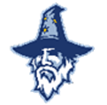 2020-2021 School YearIn this packet, you will find most courses and a list of the supplies you will need if you are taking this course for the 2020-2021 school year. If a course you are taking is not listed in this packet, your teacher will tell you later what is needed for the course. Please use this list to purchase and obtain supplies over the summer so you are prepared for classes at the start of the school year.Students will be expected to have these supplies on the first day of school.General SuppliesGeneral SuppliesThese are supplies that all students should plan to bring to school no matter what grade level or classes you are taking. Your grade level chairs will tell you where to bring these supplies if necessary.These are supplies that all students should plan to bring to school no matter what grade level or classes you are taking. Your grade level chairs will tell you where to bring these supplies if necessary.Colored Pens PencilsPencil sharpener OR extra lead for mechanical pencilsErasersSchool Scissors 1 box of tissues (students will give these to a grade level teacher when they come back to school)1 bottle of hand sanitizer (students will give these to a grade level teacher when they come back to school)Specific Supplies for Each CourseSpecific Supplies for Each CourseSpecific Supplies for Each CourseGrade LevelCourse NameSupplies Needed6English1 inch Binder with clear plastic cover5 subject dividers1 Post-it notes1 box of Markers or 1 box of Colored Pencils to donate6Math1 – 1½ inch binder with clear plastic cover1 Composition Book1 Spiral Notebook1 Set of 5-tab dividers1 pack of glue sticksRed Pen6Math Lab1-inch binder with clear plastic cover1 set of 5 dividers5 expo markers5 sheet protectors1 clean washcloth1 pencil pouch – large enough to hold markers + washcloth6Reading Intervention1-inch 3 ring binder1 set of 5 dividers1 expo marker2 packs of post-its1 box of Kleenex1 pack of index cards6Science1 – 1½ inch binder 1 pack of 5 dividers 1 pack of glue sticks 1 pack of colored pencils or markers 1 pair of scissors 1 – 4 functioning calculator   6Social Studies1 inch 3 ring binder7ELA1- 1-inch binder5 dividers1 folder with pockets and brads1 spiral notebook4 sets of post-it notes1 package of notebook paper7Math Lab1-inch binder with clear plastic cover1 set of 5 dividers5 expo markers5 sheet protectors1 clean washcloth1 pencil pouch – large enough to hold markers + washcloth7Math1 1-inch Binder1 composition notebook5 dividers for binders1 Folder with Pockets1 pack of glue sticks7Reading Intervention1 single subject spiral notebook1-inch 3 ring binder2 packs of post-its7Science1-inch 3 ring binder5 dividers for bindersHand Sanitizer1 pack of colored pencils2 packs of post its7Social Studies1 single-subject notebooks (composition OR spiral-bound is fine)1-inch 3 ring binder with clear plastic cover1 folder with 2 pockets5 dividers for binders1 box of 10 markers OR colored pencils1 package of 100 notecards (3 in. x 5 in.)2 pads of post-it notes1 set of 5 highlighters (yellow, blue, green, pink, orange)1 glue stick7These supplies are for ALL 7th graders1 folder with brads and pockets 2 boxes of tissues 1 pack of color computer paper8English1-inch 3 ring binder (any color)1 pocket folder with brads (any color) 5 dividersHand sanitizer1 box of Kleenex2-3 highlighters1 pack of post it notes8MathTI-Nspire graphing calculator (no CAS model allowed)1 pack of expo markers1 pack of pencils 1 plastic folder with prongs and pockets 1 pack of graphing paper 2 packs of glue sticks 1 pack of post-its 1 pencil pouch1 composition notebook (no spirals) 8Math Lab1-inch binder with clear plastic cover1 set of 5 dividers5 expo markers5 sheet protectors1 clean washcloth1 pencil pouch – large enough to hold markers + washcloth8Health1.5-inch binder1 set of dividers1 composition notebook1 set of washable markers1 pack of 3x5 index cards8Social Studies2 single-subject notebooks (composition OR spiral-bound is fine)2 scotch tape rolls with plastic dispenser2 glue sticks1 set of 5 highlighters (yellow, blue, green, pink, orange)1 package of 100 notecards (3 in. x 5 in)2 pads of post-it notes1 folder with 2 pockets (optional, for homework)9Algebra2 folders with brads (any color)TI-Nspire CX Calculator and charger1 Pack of expo marker(s) 1 pack of index cards (100)1 box of tissuesPencils, sharpener if necessary, and colored pens (any color)9English I1 3-subject notebook1 pocket folder with brads1 pack of notebook paper (college-ruled or wide-ruled) 1 pack of post-it notes (if desired, for annotating)2-3 highlightersBlue or black pens and/or pencilsColored pens or pencils1 box of tissuesSummer reading packet (available for purchase from office)9Seminar1 Notebook 1 Pocket folder1 Pack of Index Cards (100)9Biology 1 Binder (3 inch) 5 dividers with pockets1 box of tissue Box of Map pencils OR Markers  1 pack of index cards (100)  3 binder rings 10Chemistry1 folder with pockets and brads1 Box of tissuesPencils10English II1 composition notebook (any color)1” binder and dividers for English II only (any color)Pack of post-it notes (any color)3 highlighters (any colors)100 sheets of loose-leaf paper1 box of tissues for the class for the year1 bottle of hand sanitizer for the class for the year10(AP) World History2 binders with dividers (at least 1"; preferably 2-3" for AP) is requiredNotecards and colored pens or pencils may also be helpful.10Geometry1.5” binder 5 tab page dividers with pocketsTI Nspire CX calculator and its chargerColored pensPencils11AP English Literature1 notebook or binder for just AP English Lit (any color)1 folder for AP English Lit only (any color)1 of pack of 200 note cards for AP English Lit only1 small dictionary is not required but recommended200 sheets of loose leaf notebook paper1 box of tissues for the class for the year11IRC - Introduction to Rhetoric and CompositionHighlighters in 5 colors Colored pens or colored pencilsLoose leaf notebook paper1 composition notebook only for IRC1 multi-subject notebook (5 subjects) only for IRC1" binder (nothing larger) & dividers only for IRCGlue sticks or tapeUSB (Flash Drive), does not have to be new & can be used for other classes also1 box of tissues for the class for the year11Junior Seminar1 Subject Notebook (JSEM Only)1 Box of KleenexHighlighters#2 Wooden Pencils11U.S. History1 Notebook 1 Binder11AP US history2 binders with dividers (at least 1"; preferably 2-3") is required Notecards and colored pens or pencils may also be helpful.12AP Calculus ABTI-Nspire Calculator (and charger)3-subject MEAD notebook2-inch binderFolder with pockets and 3-hole bradsSet of 100 notecardsHighlighterWhite-Board Marker12AP Calculus BCTI-Nspire Calculator (and charger)5-subject MEAD notebook2-inch binderFolder with pockets and 3-hole bradsHighlighterWhite-Board Marker12AP English Language300 color-coded index cards1 box for the index cards1 box of Kleenex5 dividers1-inch binder12Econ/Gov. Notebook and Binder12Senior SeminarUSB Drive (16 GB)1 Notebook2 folders with pocketsVariousAlgebra IITI Nspire CX calculator and its charger1 spiral notebook1 dry erase marker and eraser2 plastic folders with bradsVariousAP Calculus AB, AP Calculus BCLarge spiral notebookVariousAP Environmental Science2-inch binder2 expo markers 2 packs of notecards1 notecard organizer1 box of Kleenex (to donate to class)VariousAP PsychMyers Study Guide1 Notebook1 Pocket folderIndex Cards (100+)VariousArt8.5x11 spiral sketchbookPaint brushesNumber Two Pencils (No mechanical pencils)SharpenerRulerScissorsPaint PalletteSharpie pensPencil bag/boxVariousBandInstrument – Parents are encouraged to rent an instrument from H&H or speak to Mr. Smith about available instruments on campus. Metronome & Tuner, Smart Device - *cell phones applications are used frequently) if don’t have one contact Mr. SmithBlack Binder 1” inch, Clear Insert SheetsDividers3 dry erase markers of any color1 box of tissue1 bottle of hand sanitizerVariousMS DanceDress Out Clothes in Black, White, or Gray (students dress out every day) 1 1 in Binder (for handouts, vocab lists) 1 Spiral notebook (to go in binder; for journal entries)1 pack Index Cards 1 pack Post It Notes 1 Small Hand Sanitizer 1 box Kleenex (donate to class)1 Water Bottle  VariousDance 1Black Jazz ShoesBlack Kneepads $15 (group order 1st week of school) Dress Out Clothes in Black, White, or Gray (students dress out every day)1 1 in Binder (for handouts, vocab lists) 1 Spiral notebook (to go in binder; for journal entries)1 pack Index Cards 1 pack Post It Notes 1 Small Hand Sanitizer 1 box Kleenex (donate to class)1 Water BottleVariousAdvanced DanceBlack Jazz ShoesKneepads $15 (group order 1st week of school) Dress Out Clothes (students dress out every day) 1 1 in Binder (for handouts, vocab lists) 1 Spiral notebook (to go in binder; for journal entries)1 pack Index Cards 1 pack Post It Notes 1 Small Hand Sanitizer 1 box Kleenex (donate to class)1 Water BottleVariousEnvironmental Systems2-inch binder2 expo markers 1 box of Kleenex (to donate to class)VariousFoundations of fitness, weightlifting, sports conditioningLock - all belongings must be stored in the locker room including cell phones. One folder to store class notes and fitness trackers.Shorts, sweatpants, t-shirt, sweatshirt (school appropriate) to change into.VariousMath Lab1-inch binder with clear plastic cover1 set of 5 dividers5 expo markers5 sheet protectors1 clean washcloth1 pencil pouch – large enough to hold markers + washclothVariousMS DanceBallet Shoes - Pink or Black Jazz Shoes - Black Black Clothing (students dress out every day) 1 Spiral Notebook with Pockets (for notebook entries, handouts, vocab lists) 1 pack Index Cards 1 pack Post It Notes 1 Small Hand Sanitizer 1 Water BottleVariousPhysics and AP PhysicsPhysics: 3-ring binder (at least one inch)AP Physics: Notebook. Both courses: TI-Nspire Calculator and two black expo markersVariousPrecalculus/AQR2-inch binder1 notebook1 set of dividers1 folder with pockets1 pack of expo markersPencilsVariousSPA 1 SPA 2 SPA 3Blue and red folders1 pack of glue sticks1 pack of markers and colors1 notebook